Załącznik nr 1 do Zarządzenia nr 13/2023/2024Dyrektora  Szkoły Podstawowej im. Kornela Makuszyńskiego w Prawiednikach z dnia 04 kwietnia 2024 rokuSTANDARDY OCHRONY MAŁOLETNICH 
WSzkole Podstawowej im. Kornela Makuszyńskiego  
w Prawiednikach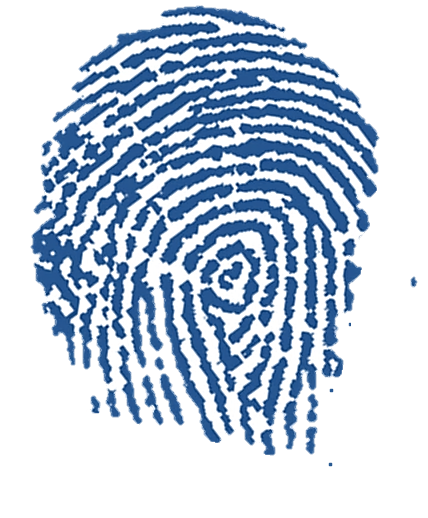 Podpis Dyrektora:……………………………………………………….Spis treściInformacje ogólnePodstawową normą obowiązującą w Szkole Podstawowej im. Kornela Makuszyńskiego w Prawiednikach  jest zasada równego traktowania, która opiera się na zapewnieniu wszystkim małoletnim dostępu do edukacji w poszanowaniu ich praw ze szczególnym uwzględnieniem potrzeb małoletnich niepełnosprawnych oraz ze specjalnymi potrzebami edukacyjnymi. W związku z wejściem w życie art. 7 ustawy z dnia 28 lipca 2023 r. o zmianie ustawy – Kodeks rodzinny i opiekuńczy oraz niektórych innych ustaw (Dz. U. z 2023 r. poz. 1606), w ustawie z dnia 13 maja 2016 r. o przeciwdziałaniu zagrożeniom przestępczością na tle seksualnym (t.j. Dz. U. z 2023 r. poz. 1304 ze zm.) wprowadzono rozdział 4b „Standardy ochrony małoletnich”.W trosce o dobro małoletnich oraz realizując obowiązek prawny Dyrektor Szkoły Podstawowej im. Kornela Makuszyńskiego w Prawiednikach zwanej w dalszej części dokumentu jako „Szkoła” w dniu 15 lutego 2024 roku wprowadza  standardy ochrony małoletnich mające na celu szeroko pojętą ochronę małoletnich oraz wypełnienie obowiązków prawnych. Standardy ochrony małoletnich to zbiór zasad, które stawiają ochronę małoletniego w centrum działań i wartości Szkoły i tym samym pomagają tworzyć bezpieczne, wolne od przemocy i przyjazne dla małoletnich środowisko. Małoletni mogą zostać pokrzywdzeni każdym rodzajem przestępstwa, jednak najczęściej w kontekście przestępczości na szkodę małoletnich wskazuje się na przestępstwa przeciwko życiu i zdrowiu, wolności seksualnej  i obyczajności, przeciwko rodzinie i opiece, czci i nietykalności cielesnej oraz przestępstwa przeciwko wolności.Rozdział IDefinicje i podstawy prawne§ 1Małoletni - należy przez to rozumieć osobę, która nie ukończyła 18 roku życia lub uzyskała pełnoletność (wyjątek stanowi kobieta, która za zezwoleniem sądu wstąpi w związek małżeński po ukończeniu 16 lat) - art.10 § 1 i 2 kodeksu cywilnego;  w niniejszym dokumencie jako małoletnich należy rozumieć uczniów Szkoły Podstawowej im. Kornela Makuszyńskiego w Prawiednikach oraz dzieci z oddziału przedszkolnego Szkoły.Szkoła – należy przez to rozumieć Szkołę Podstawową im. Kornela Makuszyńskiego w Prawiednikach. Dyrektor – należy przez to rozumieć Dyrektora Szkoły Podstawowej im. Kornela Makuszyńskiego w Prawiednikach. Wicedyrektor - należy przez to rozumieć Wicedyrektora Szkoły Podstawowej im. Kornela Makuszyńskiego w Prawiednikach. Personel - należy przez to rozumieć ogół osób zatrudnionych w Szkole Podstawowej im. Kornela Makuszyńskiego w Prawiednikach  bez względu na formę zatrudnienia (umowa o pracę, umowy cywilnoprawne, wolontariat, staż, praktyka) zwany w dalszej części dokumentu „personelem Szkoły”, jak również wszystkie inne osoby, które z racji  pełnionych funkcji  lub wykonywanych zadań mają lub mogą mieć kontakt z małoletnimi uczniami oraz wychowankami oddziału przedszkolnego Szkoły.Pracownicy – należy przez to rozumieć osoby zatrudnione w Szkole Podstawowej im. Kornela Makuszyńskiego w Prawiednikach  na podstawie umowy o pracę, umowy o dzieło, umowy zlecenia.Wychowawcy – należy przez to rozumieć nauczycieli-wychowawców oddziału przedszkolnego, oddziałów klas I-III – edukacji wczesnoszkolnej oraz oddziałów klas IV-VIII i wychowawców świetlicy szkolnej. Opiekun prawny – przedstawiciel ustawowy dziecka, rodzic/opiekun prawny.  Przemoc wobec małoletnich - należy przez to rozumieć stosowanie kar cielesnych, zadawanie cierpień psychicznych bądź świadome i umyślne działanie lub zaniechanie wykorzystujące dominującą pozycję osoby stosującej przemoc np. przewaga fizyczna, psychiczna. Przemocą jest także niewywiązywanie się z opieki nad małoletnim, które ma konsekwencje dla jego zdrowia fizycznego lub psychicznego, a ponadto jest nią również celowe zaniechanie działań, które mogłyby zapobiec krzywdzie małoletniego.Przemoc domowa – należy przez to rozumieć jednorazowe albo powtarzające się umyślne działanie lub zaniechanie, wykorzystujące przewagę fizyczną, psychiczną lub ekonomiczną, naruszające prawa lub dobra osobiste osoby doznającej przemocy domowej, w szczególności: narażające tę osobę na niebezpieczeństwo utraty życia, zdrowia lub mienia; naruszające jej godność, nietykalność cielesną lub wolność, w tym seksualną; powodujące szkody na jej zdrowiu fizycznym lub psychicznym, wywołujące u tej osoby cierpienie lub krzywdę; ograniczające lub pozbawiające tę osobę dostępu do środków finansowych lub możliwości podjęcia pracy lub uzyskania samodzielności finansowej; istotnie naruszające prywatność tej osoby lub wzbudzające u niej poczucie zagrożenia, poniżenia lub udręczenia, w tym podejmowane za pomocą środków komunikacji elektronicznej. Wykorzystywanie seksualne małoletniego - należy przez to rozumieć włączenie małoletniego w aktywność seksualną, której nie jest w stanie w pełni zrozumieć i udzielić na nią świadomej zgody i/lub do której z pewnością nie dojrzał rozwojowo i nie może się na nią zgodzić w ważny prawnie sposób. Z wykorzystaniem seksualnym mamy do czynienia w sytuacji, gdy taka aktywność wystąpi między dorosłym a małoletnim lub małoletnim a innym małoletnim, zwłaszcza jeżeli te osoby ze względu na wiek bądź stopień rozwoju pozostają w relacji opieki, zależności, władzy. Celem tej aktywności jest zaspokojenie potrzeb innej osoby. Aktywność seksualna może dotyczyć:namawiania lub zmuszania małoletniego do angażowania się w czynności seksualne;wykorzystywania małoletniego do prostytucji lub innych prawnie zakazanych praktyk o charakterze seksualnym;wykorzystywania małoletniego do produkcji materiałów lub przedstawień o charakterze pornograficznym.Cyberprzemoc - należy przez to rozumieć różne akty przemocy popełnione, nasilone lub wspomagane za pomocą systemów teleinformatycznych i telekomunikacyjnych, takich jak telefony komórkowe, Internet, media/serwisy społecznościowe, gry komputerowe online i inne komunikatory.Dane osobowe – należy przez to rozumieć informacje o zidentyfikowanej lub możliwej do zidentyfikowania osobie fizycznej („osobie, której dane dotyczą”); możliwa do zidentyfikowania osoba fizyczna to osoba, którą można bezpośrednio lub pośrednio zidentyfikować, w szczególności na podstawie identyfikatora takiego jak imię i nazwisko, numer identyfikacyjny, dane o lokalizacji, identyfikator internetowy lub jeden bądź kilka szczególnych czynników określających fizyczną, fizjologiczną, genetyczną, psychiczną, ekonomiczną, kulturową lub społeczną tożsamość osoby fizycznej.Dyskryminacja - (łac. discrimino – rozróżniam) - należy przez to rozumieć sposób traktowania osób, które ze względu na płeć, rasę, pochodzenie etniczne, narodowość, religię, wyznanie, światopogląd, niepełnosprawność, wiek lub orientację seksualną znajdują się w położeniu mniej korzystnym niż inne osoby w porównywalnej sytuacji. § 2Standardy ochrony małoletnich są dokumentem Szkoły Podstawowej im. Kornela Makuszyńskiego w Prawiednikach – opisującym procedury ochrony małoletnich stosowane przez Szkołę w celu spełnienia wymagań wynikających z:ustawy o przeciwdziałaniu zagrożeniom przestępczością na tle seksualnym 
i ochronie małoletnich” – art. 7 pkt 1 ustawy z dnia 28 lipca 2023 r. o zmianie ustawy – Kodeks rodzinny i opiekuńczy oraz niektórych innych ustaw (Dz. U. z 2023 r. poz. 1606);ustawy z dnia 29 lipca 2005 r. o przeciwdziałaniu przemocy domowej   (t.j. Dz. U. z 2021 r. poz. 1249 ze zm.);ustawy z dnia 6 czerwca 1997 r. Kodeks karny (t. j. Dz. U. z 2022 r. poz. 1138 ze zm.); rozporządzenia Rady Ministrów z dnia 6 września 2023 r. w sprawie procedury „Niebieskie Karty” oraz wzorów formularzy „Niebieska Karta” (Dz. U. z 2023 r. poz. 1870). § 3W Szkole Podstawowej im. Kornela Makuszyńskiego w Prawiednikach w pełni przestrzegane są prawa małoletnich obejmujące w szczególności:prawną i faktyczną ochronę życia;zaspokojenie niezbędnych potrzeb koniecznych do właściwej egzystencji fizycznej 
z uwzględnieniem potrzeb małoletnich niepełnosprawnych oraz ze specjalnymi potrzebami edukacyjnymi;wolność sumienia;wolność myśli;wolność wyznania;umożliwienie rozwoju osobistego;utrzymywanie relacji społecznych;szacunek i  uznanie ze strony innych.Prawa, o których mowa w ust. 1 są prawami niezbywalnymi, natomiast ich ograniczenie może wynikać wyłącznie z norm prawnych oraz orzeczeń sądów powszechnych. § 4Personel posiada wystarczającą wiedzę pozwalającą na prawidłowe wykrywanie, rozpoznawanie oraz reagowanie na podejrzenie lub fakt krzywdzenia małoletnich lub czynników ryzyka występujących w tym obszarze. Personel posiada obowiązek reagowania na przypadki, w których istnieje uzasadnione podejrzenie faktu krzywdzenia małoletniego. Role poszczególnych osób w Szkole w obszarze przeciwdziałania krzywdzeniu małoletnich:personel Szkoły - podczas wykonywanej pracy może zaobserwować fizyczne ślady krzywdzenia na ciele małoletniego; szczególną uwagę powinien zwrócić na widoczne na ciele małoletniego obrażenia takie jak m.in. ślady pobicia, siniaki, rany itp., których pochodzenie jest trudne do wyjaśnienia, a małoletni pytany o nie – podaje niewiarygodne, niespójne czy wręcz niemożliwe powody ich powstania; wykazywanie przez małoletniego oznak bólu podczas zajęć, w tym związanych z aktywnością fizyczną, widoczna jego niechęć do udziału w takich zajęciach lub/oraz przebierania się przed nimi, pedagog, psycholog -  zbierają  informacje o sytuacji szkolnej i rodzinnej małoletniego i poddają je starannej analizie oraz prowadzą działania zmierzające do pomocy małoletniemu na terenie szkoły; za wiedzą i na polecenie Dyrektora Szkoły mogą współpracować z sądami, kuratorem sądowym, policją/dzielnicowym, poradniami i ośrodkami oraz innymi podmiotami wspierającymi Szkołę w rozwiązywaniu problemów wychowawczych, dydaktycznych, opiekuńczych.  Ponadto, poddają analizie czynniki ryzyka świadczące o stosowaniu przemocy wobec małoletniego lub całkowicie ją wykluczające, na podstawie danych zebranych od:- personelu Szkoły- małoletniego- rodziców/opiekunów prawnych małoletniego,nauczyciele i wychowawcy  – w trakcie bieżącej pracy obserwują małoletnich także pod kątem skutków ich  krzywdzenia; kontaktują się z zatrudnionymi w Szkole pedagogiem/psychologiem. W sytuacji podjęcia informacji o krzywdzeniu małoletniego natychmiast zawiadamiają Dyrektora Szkoły lub w czasie jego nieobecności Wicedyrektora, przekazując informacje o swoich wnioskach oraz obserwacjach małoletniego; wychowawca klasy udziela małoletniemu wsparcia na każdym etapie postępowania,obszar dokumentacyjny – obejmuje dokumentację szkolną wraz z zawartymi w niej informacjami dotyczącymi kontaktów z rodzicami, absencji małoletniego, jego zachowania w Szkole oraz postępów w nauce, postępów ogólnorozwojowych oraz edukacyjnych,w przypadku zaistnienia zdarzenia, w którym osobą krzywdzącą jest osoba wchodząca w skład personelu – wymagane jest  sporządzenie notatki służbowej dokumentującej okoliczności zdarzenia oraz przekazanie jej niezwłocznie Dyrektorowi Szkoły; Dyrektor reprezentuje Szkołę na zewnątrz w sprawach związanych  z ochroną małoletnich; zatwierdza i podpisuje dokumentację służbową w ww. obszarze oraz w sposób oficjalny występuje do ośrodka pomocy społecznej, sądu rodzinnego oraz organów ścigania (prokuratury, policji) w związku z zagrożeniem krzywdzenia małoletniego;  jest uprawniony do złożenia zażalenia na postanowienie prokuratury o odmowie wszczęcia śledztwa w zakresie podejrzenia stosowania przemocy wobec małoletniego; podpisuje porozumienia z innymi instytucjami w zakresie współpracy interdyscyplinarnej; 
w przypadku podejrzenia popełnienia przestępstwa,  jest zobowiązany do udzielenia skrzywdzonemu małoletniemu pomocy psychologicznej, która ma służyć poprawie sytuacji małoletniego oraz osób dla niego najbliższych, a ponadto podejmuje działania polegające na:  poinformowaniu o sytuacji wychowawcy klasy, do której uczęszcza pokrzywdzony małoletni, pedagoga, psychologa oraz rodziców/opiekunów prawnych małoletniego, możliwości każdorazowego powołania zespołu interwencyjnego,równoczesnym zapewnieniu bezpieczeństwa w obszarze psychicznym i fizycznym pozostałym małoletnim oraz personelowi;W momencie zdiagnozowania czynników ryzyka, personel Szkoły podejmuje
we współpracy z rodzicami/opiekunami prawnymi małoletniego czynności zgodne z przyjętymi procedurami, przekazując niezbędną wiedzę na temat bieżącej oferty wsparcia;Personel Szkoły podejmuje działania mające na celu zmotywowanie rodziców/opiekunów prawnych do szukania dla siebie pomocy oraz wsparcia;Personel Szkoły w sposób bieżący monitoruje sytuację i stan małoletniego;Personel Szkoły posiada wystarczającą wiedzę, stosuje oraz egzekwuje zasady ustalonych w Szkole bezpiecznych relacji małoletni - małoletni, personel -  małoletni.Rozdział IIZasady zapewniające bezpieczne relacje między małoletnim a personelem
oraz zachowania niedozwolone wobec małoletnich ze szczególnym uwzględnieniem potrzeb małoletnich niepełnosprawnych oraz małoletnich ze specjalnymi potrzebami edukacyjnymi§ 5W ramach przyjętych standardów ochrony małoletnich określone zostają bezpieczne relacje między małoletnim a personelem, ze szczególnym uwzględnieniem zachowań niedozwolonych wobec małoletnich w tym ze specjalnymi potrzebami edukacyjnymi, niepełnoletnich niepełnosprawnych. W bezpośrednim kontakcie z małoletnim, ze szczególnym uwzględnieniem małoletniego ze specjalnymi potrzebami edukacyjnymi, w tym niepełnosprawnego,  personel zapewnia mu poczucie komfortu psychicznego i bezpieczeństwa; uważnie obserwuje jego zachowanie i zauważa potrzeby; stosuje wobec małoletniego kulturę słowa oraz dostosowuje język komunikacji do jego wieku i możliwości psychospołecznych oraz jego potrzeb; z uwagą słucha komunikatów małoletniego  i zapewnia mu swobodę wypowiedzi; przy ocenie sytuacji/zdarzenia z udziałem małoletniego nie formułuje własnych opinii, nie opiera się na osobistych odczuciach lub wrażeniach, a tylko i wyłącznie na faktach.  Personel zobowiązany jest do zachowania poufności informacji uzyskanych w związku z wykonywaną pracą lub pełnioną funkcją dotyczących zdrowia, potrzeb rozwojowych i edukacyjnych, możliwości psychofizycznych i innych informacji wrażliwych z punktu widzenia małoletnich uczniów i/lub ich rodziców/opiekunów prawnych. W przypadku powzięcia informacji o skrzywdzeniu psychicznym i/lub fizycznym małoletniego, personel zobowiązany jest do zachowania szczególnej ostrożności i wyczucia w kontaktach z nim oraz wykazania dla niego odpowiedniego poziomu zrozumienia i empatii. Pełna ochrona prawna przed każdą formą przemocy i wykorzystania przysługuje wszystkim małoletnim uczęszczającym do Szkoły, ze szczególnym uwzględnieniem małoletnich ze specjalnymi potrzebami edukacyjnymi, w tym niepełnosprawnych.Personel przestrzega zasad równego traktowania wszystkich małoletnich uczęszczających do Szkoły. Wychowawcy i nauczyciele są zobowiązani do przeciwdziałania naruszeniu zasady równego traktowania w obszarze aktywnego udziału małoletnich w wydarzeniach i przedsięwzięciach organizowanych przez Szkołę takich jak zajęcia kulturalne, sportowe, zajęcia dodatkowe oraz wycieczki. W obszarach zadaniowych, osoba prowadząca zajęcia rozwija aktywność małoletniego           i nie hamuje jej poprzez m.in. poniżanie, zawstydzanie, krytykowanie, obrażanie, lekceważenie, obojętność,  itp. zachowania, mając przy tym na uwadze małoletniego ze specjalnymi potrzebami edukacyjnymi, w tym małoletniego niepełnosprawnego.Dyrektor Szkoły ma obowiązek stanowczego reagowania na różnego rodzaju przejawy dyskryminacji oraz mowę nienawiści. W związku z przyjętą procedurą, personel zobowiązany jest zgłaszać do Dyrektora  Szkoły wszelkie zachowania zagrażające małoletnim.W Szkole zabronione jest/są m.in.:stosowanie kar naruszających nietykalność cielesną czy też godność osobistą małoletnich;szykanowanie małoletnich;znęcanie się nad małoletnimi w obszarze psychicznym i fizycznym;zachowania wobec małoletnich, które wyczerpywałyby znamiona przemocy psychicznej, w tym takie jak m.in.: upokarzanie, poniżanie, ośmieszanie, lekceważenie, zawstydzanie, używanie wyzwisk, obraźliwych komentarzy, brak uwagi i właściwego wsparcia małoletnich, zaniechania lub zaniedbania; stawianie wobec nich oczekiwań i wymagań, którym nie są w stanie sprostać ze szczególnym uwzględnieniem potrzeb małoletnich niepełnosprawnych oraz małoletnich ze specjalnymi potrzebami edukacyjnymi; używanie wobec małoletnich wulgarnych słów, niestosownych żartów, obraźliwych gestów; wypowiadanie wobec małoletnich treści o wydźwięku seksualnym, udostępnianie im materiałów o charakterze pornograficznym, składanie propozycji o charakterze seksualnym, nawiązywanie z nimi zabronionej prawem relacji (seksualnej); proponowanie, częstowanie alkoholem, wyrobami tytoniowymi i innymi używkami.Małoletnim przysługuje prawo do prywatności. Zachowania naruszające to prawo są zabronione, przy czym jednak jeżeli sytuacja szczególna wymaga odstąpienia od tego prawa musi być ona każdorazowo uzasadniona, a małoletni niezwłocznie o niej poinformowany.  Małoletni podlegają pełnej ochronie w toaletach, szatniach oraz przebieralniach.  Bezwzględnie zabronione jest nagrywanie oraz fotografowanie małoletnich we wskazanych miejscach. Zabronione jest prowadzenie korespondencji mailowej z małoletnimi na ich prywatne adresy e-mail. Dopuszczalną formą kontaktu jest korespondencja za pośrednictwem dziennika elektronicznego, ewentualnie innego służbowego i zaakceptowanego przez Szkołę komunikatora. Zabronione jest prowadzenie przez personel korespondencji z małoletnimi z prywatnych adresów e-mail oraz komunikacji z nimi za pośrednictwem profili w mediach społecznościowych. Niedopuszczalne jest prowadzenie korespondencji za pomocą komunikatorów internetowych bądź innych kanałów komunikacji, które nie są autoryzowane i zarządzane przez Szkołę. Respektowanie zasad dotyczących zakazów, o których mowa powyżej musi być w pełni przestrzegane i nadzorowane przez wszystkie osoby, które podlegają tym zasadom.W celu powstrzymania i wyeliminowania agresywnego zachowania, które zagraża życiu, zdrowiu lub bezpieczeństwu małoletnich i innych osób, personel może podjąć działania w obronie koniecznej w zakresie niezbędnym do opanowania sytuacji. Reakcja personelu powinna być adekwatna do stopnia agresywnego zachowania. Personel pomaga małoletnim, szczególnie z oddziału przedszkolnego, małoletnim niepełnosprawnym/ze specjalnymi potrzebami edukacyjnymi w tzw. czynnościach samoobsługowych, które są uzależnione od uzgodnień z rodzicami oraz potrzeb małoletniegoDozwolony jest niezbędny kontakt fizyczny z małoletnimi, z uwzględnieniem szczególnych potrzeb małoletnich z oddziału przedszkolnego, w tym małoletnich niepełnosprawnych lub ze specjalnymi potrzebami edukacyjnymi,  w sytuacjach takich jak:pomoc przy korzystaniu z toalety; pomoc przy zmianie ubrania (zdejmowanie/zakładanie);pomoc podczas realizacji zajęć rekreacyjno-sportowych;bieżące reagowanie na potrzeby w sytuacjach wzbudzających emocje małoletniego np. objęcie, przytulenie lub posadzenie na kolanach nauczyciela.Ww. dozwolone zachowania powinny mieć miejsce w miarę możliwości w obecności osoby trzeciej.W przypadku bezpośredniego kontaktu personelu Szkoły z małoletnim należy przestrzegać poszanowania jego godności i intymności; kontakt fizyczny z małoletnim nigdy nie może mieć charakteru niejawnego bądź ukrywanego, zabronione jest dotykanie małoletniego w sposób, który mógłby zostać nieprawidłowo zinterpretowany. § 6Personel Szkoły, a w szczególności nauczyciele i wychowawcy zobowiązani są do bezwzględnego zgłaszania Dyrektorowi Szkoły celem podjęcia odpowiednich działań, zaobserwowanych i często powtarzających się zachowań u małoletnich, polegających m.in. na:nienawiązywaniu przez małoletniego kontaktu z rówieśnikami; izolowaniu się od innych małoletnich; widocznym u małoletniego niepokoju, rozdrażnieniu; zauważalnych stanach lękowych oraz powtarzających się dolegliwościach somatycznych typu bóle brzucha, głowy, mdłości; sprawianiu przez małoletniego wrażenia smutnego, apatycznego, wycofanego, uległego, przestraszonego; płaczliwości lub nadpobudliwości małoletniego; wykazywaniu przez małoletniego zachowań agresywnych/autoagresywnych;zaniedbaniu małoletniego np. poprzez widoczne u niego oznaki głodu, brak higieny osobistej, brak regularnego zmieniania ubrań/butów bądź ich nieodpowiedni dobór do warunków pogodowych;dokonywaniu na terenie Szkoły kradzieży jedzenia, pieniędzy, innych przedmiotów; widocznych na ciele małoletniego obrażeniach takich jak m.in. ślady pobicia, zadrapania, siniaki, stłuczenia, zbicia, rany itp., których pochodzenie jest trudne do wyjaśnienia, a małoletni pytany o nie – podaje niewiarygodne, niespójne czy wręcz niemożliwe powody ich powstania, a ponadto objawach sugerujących obrażenia fizyczne np. utykanie na dolną kończynę, brak ruchomości górnej kończyny co uniemożliwia małoletniemu aktywne uczestnictwo w zajęciach wychowania fizycznego;  zauważalnym braku otrzymywania przez małoletniego podstawowej opieki medycznej, szczepień itp. częstym nieprzygotowaniu małoletniego do zajęć lekcyjnych, ciągłym braku przyborów szkolnych, widocznej i nagłej zmianie jego zachowania, osiąganiu słabszych wyników w nauce w stosunku do możliwości, lub/i częstej absencji;widocznym strachu małoletniego przed powrotem do domu, unikaniem przez niego rozmów na temat jego rodziny albo inicjowaniem rozmów o przemocy; ucieczkach z domu; zauważeniu niepokojących zachowań w relacjach rodzic/opiekun prawny - małoletni m.in. agresywnego zachowania wobec małoletniego, wyrażania się o nim w negatywny i deprecjonujący sposób, lekceważenia go i jego potrzeb itp.nadmiernym zainteresowaniu małoletniego treściami pornograficznymi, widocznym jego rozbudzeniu seksualnym niestosownie do wieku (przejawiającym się m.in. w rozmowach, zachowaniu, pracach szkolnych gdzie pojawiają się motywy seksualne. Rozdział IIIZasady i procedura podejmowania interwencji w sytuacji podejrzenia
krzywdzenia lub posiadania informacji o krzywdzeniu małoletniego§7Procedura podejmowanej interwencji w przypadku podejrzenia krzywdzenia małoletniego przez personel SzkołyW przypadku uzyskania informacji o krzywdzeniu małoletniego lub uzasadnionego podejrzenia krzywdzenia, osoba z personelu Szkoły, która powzięła informację o krzywdzeniu małoletniego sporządza notatkę służbową opisującą okoliczności zdarzenia i przekazuje ją Dyrektorowi, a w razie jego nieobecności osobie wyznaczonej do zastępstwa;Dyrektor Szkoły weryfikuje otrzymane informacje i podejmuje odpowiednie działania zgodne z poniższymi wariantami:gdy małoletni doświadcza przemocy psychicznej w formie m.in. krzyku, wyzywania, ośmieszających lub nieodpowiednich komentarzy, upokarzania, grożenia, dyskryminacji, poniżania itp. przejawów przemocy należy:odseparować osobę podejrzaną o krzywdzenie od małoletniego i zadbać
 o jego bezpieczeństwo, przeprowadzić rozmowę dyscyplinującą z osobą podejrzaną o krzywdzenie małoletniego mającą na celu ustalenie przyczyn zaistniałej sytuacji i  zobowiązać  do zaprzestania tego działania,sporządzić - na zaistniałą okoliczność - notatkę służbową w pełni opisującą zdarzenie, w przypadku braku poprawy - podjąć czynności o charakterze dyscyplinarnym i zakończyć współpracę z osobą krzywdzącą małoletniego.gdy małoletni doświadcza przemocy fizycznej, w tym m. in. ciągnięcia za uszy,  ciągnięcia za włosy, szarpania, popychania, szturchania, klapsów, bicia itp.  przejawów przemocy należy:niezwłocznie odseparować osobę podejrzaną o krzywdzenie małoletniego od małoletniego i zadbać o jego bezpieczeństwo,sporządzić - na zaistniałą okoliczność - notatkę służbową w pełni opisującą zdarzenie, podjąć czynności o charakterze dyscyplinarnym i zakończyć współpracę 
z osobą krzywdzącą małoletniego.gdy małoletni doświadcza przemocy z uszczerbkiem na zdrowiu i/lub zagrożeniem jego życia należy:niezwłocznie odseparować osobę podejrzewaną od małoletniego i zadbać 
o jego bezpieczeństwo,zorganizować udzielenie pokrzywdzonemu małoletniemu pomocy medycznej, lub/oraz udzielić mu pomocy psychologicznej,sporządzić - na zaistniałą okoliczność - notatkę służbową w pełni opisującą zdarzenie, niezwłocznie powiadomić organy ścigania o podejrzeniu popełnienia przestępstwa,podjąć czynności o charakterze dyscyplinarnym i zakończyć współpracę 
z osobą krzywdzącą małoletniego.gdy małoletni zostanie wykorzystany seksualnie  należy: niezwłocznie odseparować osobę podejrzewaną od małoletniego i zadbać 
o jego bezpieczeństwo,udzielić pokrzywdzonemu małoletniemu pomocy psychologicznej lub/oraz zorganizować udzielenie mu pomocy medycznej,sporządzić - na zaistniałą okoliczność - notatkę służbową w pełni opisującą zdarzenie, niezwłocznie powiadomić organy ściągania o podejrzeniu popełnienia przestępstwa,podjąć czynności o charakterze dyscyplinarnym i zakończyć współpracę 
z osobą krzywdzącą małoletniego.Procedura podejmowanej interwencji w przypadku podejrzenia krzywdzenia małoletniego przez osobę nieletnią (nie ukończyła 17 roku życia):W przypadku uzyskania informacji o krzywdzeniu małoletniego lub uzasadnionego podejrzenia, personel Szkoły sporządza notatkę służbową opisującą okoliczności zdarzenia i przekazuje ją Dyrektorowi, a w razie jego nieobecności osobie wyznaczonej do zastępstwa; Dyrektor Szkoły weryfikuje uzyskane informacje i podejmuje stosowne działania zgodne z poniższymi wariantami:gdy małoletni doświadcza przemocy psychicznej od osoby nieletniej w formie m.in. krzyku, wyzywania, ośmieszających komentarzy, upokarzania, grożenia, dyskryminacji, poniżania itp. przejawów przemocy należy:niezwłocznie odseparować osobę nieletnią od małoletniego i zadbać 
o bezpieczeństwo pokrzywdzonego małoletniego,przeprowadzić rozmowę z małoletnimi biorącymi udział w zdarzeniu oraz jego świadkami w celu wyjaśnienia przyczyn powstania konfliktu, po wyjaśnieniu przyczyn konfliktu – ustalić sposób jego rozwiązania (sposobami rozwiązania konfliktu mogą być w zależności od jego rodzaju i skali – rozmowa z uczniami lub wdrożenie kontraktu rówieśniczego), a następnie  monitorować wzajemne relację pomiędzy stronami konfliktu, przeprowadzić rozmowę z rodzicami/opiekunami prawnymi osoby nieletniej - sprawcy krzywdzenia,przeprowadzić rozmowę z rodzicami/opiekunami prawnymi krzywdzonego małoletniego, sporządzić - na zaistniałą okoliczność - notatkę służbową w pełni opisującą zdarzenie, w razie potrzeby - Dyrektor Szkoły może powołać zespół interwencyjny, opracować zindywidualizowane plany naprawcze dla pokrzywdzonego małoletniego oraz nieletniego sprawcy, w przypadku powtarzającej się i nasilającej przemocy - Dyrektor Szkoły może powiadomić właściwy miejscowo sąd rejonowy (wydział rodzinny i nieletnich).  gdy małoletni doświadcza przemocy fizycznej, w tym m. in. ciągnięcia za uszy,  ciągnięcia za włosy, szarpania, popychania, szturchania, bicia, duszenia, kopania  itp.  przejawów przemocy należy:niezwłocznie odseparować osobę nieletnią od małoletniego i zadbać o bezpieczeństwo pokrzywdzonego małoletniego,przeprowadzić rozmowę z rodzicami/opiekunami prawnymi nieletniego sprawcy krzywdzenia,sporządzić - na zaistniałą okoliczność - notatkę służbową w pełni opisującą zdarzenie, w razie potrzeby - Dyrektor Szkoły może powołać zespół interwencyjny, opracować zindywidualizowane plany naprawcze dla pokrzywdzonego małoletniego oraz nieletniego sprawcy, w przypadku powtarzającej się i nasilającej przemocy - Dyrektor Szkoły może powiadomić właściwy miejscowo sąd rejonowy (wydział rodzinny i nieletnich). gdy małoletni doznaje ze strony osoby nieletniej przemocy, która skutkuje uszczerbkiem na zdrowiu i/lub zagrożeniem jego życia należy:   niezwłocznie odseparować osobę nieletnią od małoletniego i zadbać bezpieczeństwo pokrzywdzonego małoletniego,  zorganizować udzielenie pokrzywdzonemu małoletniemu pomocy medycznej lub/oraz udzielić mu pomocy psychologicznej,  przeprowadzić rozmowę z rodzicami/opiekunami prawnymi osoby nieletniej - sprawcy krzywdzenia,  przeprowadzić rozmowę z rodzicami/opiekunami prawnymi krzywdzonego małoletniego;   koniecznym jest sporządzenie - na zaistniałą okoliczność - notatki służbowej w pełni opisującej zdarzenie,   w razie potrzeby - Dyrektor Szkoły może powołać zespół interwencyjny,  jednocześnie Dyrektor Szkoły powiadamia właściwy miejscowo sąd rejonowy (wydział rodzinny i nieletnich)  i/lub organy ścigania. gdy małoletni zostaje wykorzystany seksualnie należy: niezwłocznie odseparować osobę nieletnią od małoletniego i zadbać o bezpieczeństwo pokrzywdzonego małoletniego,udzielić pokrzywdzonemu małoletniemu pomocy psychologicznej lub/oraz zorganizować udzielenie mu pomocy medycznej,przeprowadzić rozmowę z rodzicami/opiekunami prawnymi osoby nieletniej - sprawcy krzywdzenia,przeprowadzić rozmowę z rodzicami/opiekunami prawnymi krzywdzonego małoletniego, koniecznym jest sporządzenie - na zaistniałą okoliczność - notatki służbowej w pełni opisującej zdarzenie, w razie potrzeby - Dyrektor Szkoły może powołać zespół interwencyjny;jednocześnie Dyrektor Szkoły powiadamia właściwy miejscowo sąd rejonowy (wydział rodzinny i nieletnich) i/lub organy ścigania.Procedura podejmowanej interwencji w przypadku podejrzenia krzywdzenia małoletniego przez rodzica lub opiekuna prawnego: gdy małoletni jest zaniedbany i istnieje ryzyko dysfunkcji rodziców/opiekunów prawnych należy:zadbać o bezpieczeństwo małoletniego, przeprowadzić rozmowę z rodzicem/opiekunem prawnym lub rodzicami/opiekunami prawnymi wskazując możliwość uzyskania pomocy psychologicznej oraz materialnej, udokumentować przeprowadzoną rozmowę w formie notatki służbowej.gdy małoletni doświadcza przemocy psychicznej lub przemocy fizycznej należy:zadbać o bezpieczeństwo małoletniego, zainicjować działania zmierzające do odseparowania rodzica/opiekuna prawnego stosującego przemoc od małoletniego,udzielić pokrzywdzonemu małoletniemu pomocy psychologicznej,przeprowadzić rozmowę z rodzicami/opiekunami prawnymi i przekazać im informacje dotyczące konsekwencji prawnych stosowania przemocy wobec małoletniego oraz roli  i obowiązków Szkoły w zakresie zawiadamiania o podejrzeniu stosowania przemocy sądu rodzinnego i nieletnich oraz organów ścigania (policji, prokuratury),sporządzić - na zaistniałą okoliczność - notatkę służbową w pełni opisującą zdarzenie, w razie potrzeby - Dyrektor Szkoły może powołać zespół interwencyjny.gdy małoletni doświadcza przemocy, która skutkuje uszczerbkiem na zdrowiu,  i/lub zagrożeniem życie należy:zadbać o bezpieczeństwo małoletniego, zainicjować działania zmierzające do odseparowania rodzica/opiekuna prawnego stosującego przemoc od małoletniego,zorganizować udzielenie pokrzywdzonemu małoletniemu pomocy medycznej lub/oraz udzielić mu pomocy psychologicznej,niezwłocznie powiadomić organy ściągania o podejrzeniu popełnienia przestępstwa,sporządzić - na zaistniałą okoliczność - notatkę służbową w pełni opisującą zdarzenie, które miało miejsce,w razie potrzeby – Dyrektorowi Szkoły może powołać zespół interwencyjny;w przypadku uzasadnionego podejrzenia popełnienia przestępstwa wobec małoletniego - Dyrektor Szkoły składa zawiadomienie o podejrzeniu popełnienia przestępstwa do prokuratury lub wniosek o wgląd w sytuację rodziny do sądu rodzinnego i nieletnich,jednocześnie - wraz z wyżej wskazanymi czynnościami – Dyrektor Szkoły wszczyna procedurę „Niebieskie Karty”.gdy małoletni doświadcza wykorzystywania seksualnego należy: zadbać o bezpieczeństwo pokrzywdzonego małoletniego, zainicjować działania zmierzające do odseparowania rodzica/opiekuna prawnego stosującego przemoc od małoletniego,udzielić pokrzywdzonemu małoletniemu pomocy psychologicznej lub/oraz zorganizować udzielenie mu pomocy medycznej,niezwłocznie powiadomić organy ściągania o podejrzeniu popełnienia przestępstwa,sporządzić - na zaistniałą okoliczność - notatkę służbową w pełni opisującą zdarzenie, które miało miejsce,w razie potrzeby - Dyrektor Szkoły może powołać zespół interwencyjny;w przypadku uzasadnionego podejrzenia popełnienia przestępstwa wobec małoletniego - Dyrektor Szkoły składa zawiadomienie o podejrzeniu popełnienia przestępstwa do prokuratury lub wniosek o wgląd w sytuację rodziny do sądu rodzinnego i nieletnich,jednocześnie - wraz z wyżej wskazanymi czynnościami – Dyrektor Szkoły wszczyna procedurę „Niebieskie Karty”.§8Zespół interwencyjnyW szczególnych przypadkach, Dyrektor Szkoły może powołać zespół interwencyjny. Do zadań Zespołu interwencyjnego należy:zebranie gruntownego wywiadu w obszarze sytuacji szkolnej i rodzinnej małoletniego na podstawie przeprowadzonych rozmów z małoletnim, nauczycielami, psychologiem, pedagogiem oraz rodzicami/opiekunami prawnymi;udokumentowanie zebranych informacji w postaci notatek służbowych 
i przedłożenie ich do zapoznania Dyrektorowi Szkoły; w notatce służbowej powinna zostać dokładnie opisana rozmowa z małoletnim, która będzie uwzględniała najważniejsze informacje, a zwłaszcza określenia używane przez małoletniego; opisane powinny być w niej również uczucia jakie towarzyszą małoletniemu; przy sporządzaniu dokumentacji w tym obszarze obowiązuje zasada pełnej rzetelności z uwagi na to, że notatki mogą  być  dowodem  w sądzie rodzinnym i w sprawie karnej;sporządzenie planu pomocy małoletniemu, który jest adekwatny do zebranych informacji podczas wywiadu.Zespół interwencyjny powołany w Szkole przygotowuje plan pomocy małoletniemu, który obejmuje proces zapewnienia bezpieczeństwa małoletniego oraz opracowany  projekt wsparcia uwzględniający specyfikę sytuacji. W skład zespołu interwencyjnego mogą wchodzić m.in. następujące osoby:pedagog;psycholog;wychowawca klasy lub oddziału przedszkolnego, do której uczęszcza małoletni;nauczyciele przedmiotowi, nauczyciele edukacji wczesnoszkolnej, nauczyciele edukacji przedszkolnej; inna osoba wskazana przez Dyrektora.  Zespół interwencyjny ustala z rodzicami/opiekunami prawnymi plan pomocy małoletniemu, który określa sposoby powstrzymania przemocy wobec małoletniego, przeprowadzenie konsultacji z odpowiednimi specjalistami oraz ustala szczegółowy harmonogram korzystania ze wsparcia osób i instytucji wspierających rodzinę w obliczu stosowanej przemocy wobec małoletniego.  §9Plan pomocy małoletniemuPlan pomocy małoletniemu, który jest ofiarą przemocy ma charakter zindywidualizowany i jest przygotowywany w oparciu o konkretną sytuację. Realizowany jest przez powołany zespół interwencyjny lub przez osoby wyznaczone przez Dyrektora Szkoły.Do przykładowych czynności jakie należy podjąć w tym obszarze należą:podjęcie działań mających zapewnić bezpieczeństwo małoletniemu;w szczególnych przypadkach - przeprowadzenie rozmowy interwencyjnej 
z rodzicem/opiekunem prawnym, która polega na bezpośredniej konfrontacji rodzica/opiekuna z dowodami jednoznacznie świadczącymi o krzywdzeniu małoletniego; ww. rozmowa powinna być przeprowadzona w sytuacji, kiedy wcześniejsze próby współpracy z rodzicem/opiekunem prawnym okazały się nieskuteczne, a zebrane informacje wskazują na zagrożenie bezpieczeństwa małoletniego; rozmowa, o której mowa powyżej podzielona ma być na następujące etapy:przedstawienie faktów – informuje się rodzica/opiekuna lub sprawcę krzywdzenia małoletniego o zebranych informacjach w zakresie konkretnego zachowania rodzica/opiekuna i wskazuje ich negatywny skutek dla małoletniego; unika się oskarżeń i obwiniania rodzica/opiekuna,przedstawienie rodzicowi/opiekunowi oceny sytuacji z punktu widzenia Szkoły; personel przeprowadzający rozmowę nie stawia diagnozy, a jedynie nazywa problemy i kieruje do właściwego miejsca w którym rodzic/opiekun prawny otrzyma pomoc,w przypadku gdy krzywdzenie małoletniego przyjmuje poważne formy i Szkoła zamierza powiadomić o tym fakcie inne instytucje (prokuraturę, sąd, policję, zespół interdyscyplinarny, ośrodek pomocy społecznej) -  poinformowanie o powyższym rodzica/opiekuna prawnego,objęcie małoletniego pomocą psychologiczno-pedagogiczną w Szkole w formie dostosowanej do jego potrzeb, w tym skierowanie do poradni specjalistycznej;poinformowanie rodzica/opiekuna prawnego o możliwości uzyskania pomocy oferowanej przez placówki opiekuńczo-wychowawcze wsparcia dziennego;powiadomienie sądu rodzinnego o sytuacji małoletniego;objęcie rodziców/opiekunów prawnych pomocą psychologiczno-pedagogiczną 
w formie porad, konsultacji, warsztatów i szkoleń;jeżeli istnieje taka potrzeba - skierowanie małoletniego do specjalistycznej placówki pomocy małoletnim;Rozdział IVProcedury i osoby odpowiedzialne za składanie zawiadomień o podejrzeniu popełnienia przestępstwa na szkodę małoletniego oraz zawiadamianie sądu opiekuńczego§10W  przypadku powzięcia informacji o podejrzeniu popełnienia przestępstwa na szkodę  małoletniego, Dyrektor Szkoły składa zawiadomienie do organów ścigania. Zawiadomienie składane jest na podstawie uzyskanych informacji oraz materiałów zebranych przez zespół interwencyjny powołany w Szkole.  W sytuacji, gdy Dyrektor Szkoły ma podejrzenie co do sposobu wykonywania                       przez rodziców władzy rodzicielskiej, która obejmuje w szczególności obowiązek i prawo rodziców do wykonywania pieczy nad małoletnim i majątkiem małoletniego oraz do wychowania małoletniego z poszanowaniem jego godności i praw oraz powinna być wykonywana tak, jak tego wymaga dobro małoletniego i interes społeczny - ma on obowiązek zawiadomienia sądu o naruszeniu przez rodziców sposobu wykonywania władzy rodzicielskiej. W przypadku gdy Szkoła  w związku z prowadzoną działalnością  weszła w posiadanie informacji o popełnieniu przestępstwa w stosunku do małoletniego, Dyrektor Szkoły jest zobowiązany niezwłocznie zawiadomić o powyższym Prokuraturę lub Policję oraz przedsięwziąć niezbędne czynności do czasu przybycia organu powołanego do ścigania przestępstw lub do czasu wydania przez ten organ stosownego zarządzenia, aby nie dopuścić do zatarcia śladów i dowodów przestępstwa.Rozdział VProcedury i osoby odpowiedzialne za wszczynanie procedury "Niebieskie Karty" 
oraz obowiązki Szkoły w tym obszarze§11Szkoła ma obowiązek założenia „Niebieskiej Karty" wówczas, gdy poweźmie uzasadnione podejrzenia o stosowaniu wobec małoletniego przemocy domowej. Szkoła ma obowiązek dostrzeżenia i zgłoszenia problemu stosowania przemocy  domowej wobec małoletniego. Upoważniony przez Dyrektora Szkoły nauczyciel będący wychowawcą klasy lub oddziału przedszkolnego, do której uczęszcza małoletni, nauczyciel znający sytuację domową małoletniego, pedagog, psycholog wypełnia „Niebieską Kartę - A” wszczynając tym samym procedurę „Niebieskie Karty”. Personel oddelegowany przez Dyrektora szkoły bierze czynny udział w pracach Zespołu interdyscyplinarnego, który stworzy zintegrowaną strategię pomocy oraz będzie monitorować sytuację małoletniego i rodziny.Przekazanie wypełnionego formularza "Niebieska Karta - A" do Przewodniczącego Zespołu interdyscyplinarnego następuje niezwłocznie, nie później niż w terminie 5 dni od dnia wszczęcia procedury. Kopia wypełnionego formularza pozostaje w Szkole. Zgodnie z § 6 ust. 2 rozporządzenia Rady Ministrów z dnia 6 września 2023 r. 
w sprawie procedury „Niebieskie Karty” oraz wzorów formularzy „Niebieska Karta” (Dz. U. z 2023 r. poz. 1870) jeżeli osobą doznającą przemocy domowej jest małoletni, formularz "Niebieska Karta - B" przekazuje się rodzicowi, opiekunowi prawnemu lub faktycznemu, a w przypadkach, o których mowa w § 5 ust. 3 tj. jeżeli istnieje podejrzenie, że osobami stosującymi przemoc domową wobec małoletniego są rodzice, opiekunowie prawni lub faktyczni - osobie najbliższej lub pełnoletniej osobie wskazanej przez małoletniego. Do obowiązków Szkoły w ramach procedury „Niebieskie Karty” należy:udzielenie kompleksowych informacji o: możliwościach uzyskania pomocy, w szczególności psychologicznej, prawnej, socjalnej i pedagogicznej oraz wsparcia, w tym o instytucjach i podmiotach świadczących specjalistyczną pomoc na rzecz osób dotkniętych przemocą domową,możliwościach podjęcia dalszych działań mających na celu poprawę sytuacji osoby, co do której istnieje podejrzenie, że jest dotknięta przemocą domową;niezwłoczne zorganizowanie dostępu do pomocy medycznej, jeżeli wymaga tego stan zdrowia osoby, co do której istnieje podejrzenie, że jest dotknięta przemocą domową;przeprowadzenie rozmowy z osobami, wobec których istnieje podejrzenie,  że stosują przemoc domową, na temat konsekwencji stosowania przemocy domowej oraz poinformowanie tych osób o możliwościach podjęcia leczenia lub terapii i udziale w programach oddziaływań korekcyjno-edukacyjnych dla osób stosujących przemoc domową;diagnozowanie sytuacji i potrzeb osoby, co do której istnieje podejrzenie, że jest dotknięta przemocą domową, w tym w szczególności osoby małoletniej;udzielenie kompleksowych informacji rodzicowi, opiekunowi prawnemu, faktycznemu lub osobie najbliższej o możliwościach pomocy psychologicznej, prawnej, socjalnej 
i pedagogicznej oraz wsparcia rodzinie, w tym o formach pomocy małoletnim świadczonych przez instytucje i podmioty w zakresie specjalistycznej pomocy na rzecz osób dotkniętych przemocą domową. Rozdział VIZakres kompetencji osoby odpowiedzialnej za przygotowanie personelu Szkoły do stosowania standardów ochrony małoletnich, zasady przygotowania personelu  do ich stosowania oraz sposób dokumentowania podejmowanych czynności§ 12Od osoby odpowiedzialnej za przygotowanie personelu Szkoły do stosowania standardów nie jest wymagana wiedza specjalistyczna, jednakże wymaga się pełnej znajomości przyjętych w Szkole standardów ochrony małoletnich oraz stosowania ich w praktyce, jak również systematycznego pogłębiania wiedzy z zakresu szeroko pojętej problematyki ochrony małoletnich.W przypadku pedagoga i psychologa, wymagana jest podstawowa wiedza z zakresu emocjonalnych symptomów krzywdzenia. Personel powinien zostać przygotowany do stosowania standardów ochrony małoletnich  oraz zapoznany z treścią przyjętej w Szkole  procedury.Osoba wskazana w ust. 1 jest zobowiązana do zapoznania z przyjętymi standardami ochrony małoletnich personelu Szkoły (w wersji pełnej) oraz nadzoru nad zapoznaniem z nimi (w wersji skróconej) małoletnich np. na przeznaczonych temu celowi zajęciach, a ponadto udostępnienia, w miejscach wskazanych w niniejszym dokumencie, treści standardów dla rodziców/opiekunów prawnych oraz małoletnich w celu umożliwienia zaznajomienia się z nimi i ich stosowania.Personel jest zobowiązany zapoznać się ze standardami ochrony małoletnich i potwierdzić ten fakt własnoręcznym podpisem w Wykazie osób zapoznanych ze standardami ochrony małoletnich stanowiącym załącznik nr 4 do niniejszego dokumentu.  Rozdział VIIZasady i sposób udostępniania rodzicom albo opiekunom prawnym lub faktycznym oraz małoletnim standardów ochrony małoletnich do zaznajomienia się z nimi i ich stosowania§ 13Szkoła udostępnia wdrożone standardy ochrony małoletnich w wersji pełnej oraz wersji skróconej przeznaczonej dla małoletnich na swojej stronie internetowej, w dzienniku elektronicznym. Standardy Ochrony Małoletnich w wersji pełnej i skróconej są wywieszone/dostępne na tablicy informacyjnej przy głównym wejściu do Szkoły, a także w sekretariacie, pokoju nauczycielskim i w bibliotece szkolnej. Wychowawcy są zobowiązani do zapoznania uczniów z przyjętymi Standardami Ochrony Małoletnich w wersji uproszczonej stanowiącej załącznik nr 1 (dla uczniów ) do niniejszego dokumentu podczas godziny wychowawczej. Wychowawcy oddziału przedszkolnego i klas edukacji wczesnoszkolnej są zobowiązani do zapoznania uczniów z przyjętymi Standardami Ochrony Małoletnich w wersji uproszczonej stanowiącej załącznik nr 2.                                              Rozdział VIIIOsoby odpowiedzialne za przyjmowanie zgłoszeń o zdarzeniach zagrażających małoletniemu i udzielaniu mu wsparcia§ 14Wykaz osób odpowiedzialnych za przyjmowanie zgłoszeń o zdarzeniach zagrażających małoletniemu:specjaliści;wychowawcy;nauczyciele oddziału przedszkolnego, nauczyciele edukacji wczesnoszkolnej, nauczyciele współorganizujący kształcenie;Poza osobami wskazanymi w pkt 1 osobą przyjmującą zgłoszenie może być każda osoba z dyrekcji i personelu Szkoły, do której małoletni zwróci się o pomoc.  Jedna z osób, o których mowa w ust. 1 i 2 wskazana przez Dyrektora Szkoły wypełnia „Kartę zgłoszenia zdarzenia zagrażającego bezpieczeństwu małoletnich” stanowiącą załącznik nr 5 do niniejszego dokumentu oraz niezwłocznie przekazuje ją Dyrektorowi.                                                     Rozdział IXSposób dokumentowania i zasady przechowywania ujawnionych lub zgłoszonych incydentów lub zdarzeń zagrażających dobru małoletniego                                                      § 15Zdarzenia dotyczące ujawnionych bądź zgłoszonych incydentów lub zdarzeń, które zagrażają dobru małoletniego dokumentowane są na piśmie utrwalonym w postaci papierowej lub elektronicznej. Pisma utrwalone w postaci papierowej sporządzająca je osoba opatruje własnoręcznym podpisem. W ramach prowadzonych czynności sporządza się: notatki służbowe; raporty;„Kartę zgłoszenia zdarzenia zagrażającego bezpieczeństwu małoletnich”.Dokumentacja z zakresu ujawnionych i zgłoszonych incydentów lub zdarzeń zagrażających dobru małoletniego przechowywana jest przez Dyrektora Szkoły lub osobę przez niego wskazaną.                                                       Rozdział XWymogi dotyczące bezpiecznych relacji między małoletnimi, a w szczególności zachowania niedozwolone                                                          § 16Zachowania niedozwolone w relacjach pomiędzy małoletnimi obejmują zjawiska, mające na celu spowodowanie bólu i cierpienia zarówno fizycznego, jak i psychicznego u drugiej osoby, należą do nich np.:agresja fizyczna, która obejmuje m.in.:bójki pomiędzy małoletnimi,uderzanie, kopanie,policzkowanie,opluwanie,wszelkie inne działania powodujące fizyczny ból.agresja słowna, która obejmuje m.in.:  używanie wulgarnych słów, gestów i żartów,czynienie obraźliwych uwag,nawiązywanie w wypowiedziach do aktywności bądź atrakcyjności seksualnej,wykorzystywanie wobec drugiego małoletniego przewagi fizycznej (zastraszanie, przymuszanie, groźby).3) cyberprzemoc, która obejmuje m.in.:publikowanie poniżających filmów lub zdjęć w sieci,publikowanie ośmieszających, wulgarnych komentarzy i postów,podszywanie się pod inne osoby,włamanie na czyjeś konto społecznościowe,prześladowanie, zastraszanie, nękanie za pomocą sieci Internet, telefonu, wiadomości sms itp.                                                 Rozdział XIProcedura postępowania w przypadku agresywnego zachowania małoletniego§ 17Nauczyciel lub pracownik Szkoły będący bezpośrednim świadkiem agresywnego zachowania małoletniego, jest zobowiązany do realizacji następujących czynności:niezwłocznego podjęcia reakcji słownej na zaistniałą sytuację; w przypadku pracownika obsługi Szkoły – wezwania pomocy (pedagoga, psychologa, wychowawcy lub innego nauczyciela);odizolowania od grupy zachowującego się agresywnie małoletniego z zachowaniem bezpieczeństwa własnej osoby;udzielenia niezbędnej pomocy pokrzywdzonemu małoletniemu;zapewnienia bezpieczeństwa pozostałym małoletnim;w toku dalszych czynności - ustalenia przez nauczyciela, psychologa, pedagoga, przyczyny agresji oraz przeprowadzenia rozmowy wyjaśniającej ze stronami konfliktu;poinformowania wychowawców lub/i Dyrektora Szkoły o zdarzeniu; Wychowawca informuje rodziców/opiekunów prawnych agresywnego małoletniego 
o zdarzeniu oraz zaleca przeprowadzenie przez nich rozmowy z małoletnim obejmującej obszar agresywnego zachowania w Szkole.W sytuacji, kiedy nie ma możliwości opanowania agresywnego zachowania małoletniego przez personel Szkoły, Dyrektor może zadecydować o wezwaniu policji w celu podjęcia interwencji, która zapewni bezpieczeństwo innym małoletnim i personelowi Szkoły.W przypadku braku poprawy w zachowaniu małoletniego, wychowawca kieruje pisemną prośbę o zgłoszenie się rodzica/opiekuna prawnego do Szkoły. Czynność ta może być wykonana za pomocą dziennika elektronicznego. W trakcie spotkania z rodzicem/opiekunem prawnym, wychowawca wykonuje następujące czynności: przeprowadza rozmowę z rodzicem/opiekunem prawnym w celu otrzymania dodatkowych informacji na temat małoletniego, w szczególności porusza obszary dotyczące rozwoju emocjonalnego, społecznego, intelektualnego oraz kulturalnego małoletniego; na jego wniosek - rozmowę z rodzicem/opiekunem prawnym przeprowadza pedagog/psycholog który poddaje analizie stan psychofizyczny małoletniego, definiuje przyczyny występujących zaburzeń oraz zaleca wdrożenie przez rodziców/opiekunów prawnych odpowiednich metod wychowawczych;w przypadku braku zmiany zachowania małoletniego, pedagog/psycholog w obecności rodziców/opiekunów prawnych przeprowadza z nim rozmowę.W przypadku, gdy zachowanie małoletniego ucznia przejawia symptomy zagrożenia demoralizacją lub nosi znamiona demoralizacji, Dyrektor Szkoły może skierować do sądu rejonowego (wydział rodzinny i nieletnich) wniosek o zastosowanie odpowiedniego środka wychowawczego.Rozdział XIIZasady korzystania z urządzeń elektronicznych z dostępem do sieci Internet§ 18Zasady korzystania z urządzeń elektronicznych z dostępem do sieci Internet powinny być obwarowane następującymi warunkami:małoletni powinien być uświadamiany, zarówno w Szkole, jak i przez rodziców/opiekunów prawnych,  w zakresie cyfrowych zagrożeń i ryzyka wynikającego z rejestrowania swojej prywatnej aktywności w sieci przez aplikacje i algorytmy, ale także podejmowanych przez siebie działań w Internecie; obszar ten obejmuje: lajkowanie określonych stron,korzystanie z aplikacji randkowych, na których może spotkać dorosłych oraz innych małoletnich,obserwowanie określonych stron lub osób w mediach społecznościowych,niewłaściwe ustawienia prywatności posiadanych kont;małoletni powinien być świadomy z jakimi skutkami wiąże się hejt w Internecie. małoletni nie powinien ufać osobom poznanym za pośrednictwem Internetu;małoletni nie powinien spotykać się z osobami poznanymi przez Internet;małoletni powinien niezwłocznie poinformować rodziców/opiekunów prawnych o każdej propozycji spotkania otrzymanej od nieznanych osób w Internecie;małoletni nie powinien przekazywać swoich danych osobowych nieznanym osobom w Internecie;komunikatory internetowe używane przez małoletniego powinny służyć mu jedynie do kontaktów ze znajomymi; rodzice/opiekunowie prawni małoletniego są odpowiedzialni za kontrolę aktywności w sieci ich dziecka, w tym monitorowanie komunikatorów internetowych używanych przez ich dziecko.                                               Rozdział XIIIProcedury ochrony małoletnich przed treściami szkodliwymi i zagrożeniami w sieci Internet oraz utrwalonymi w innej formie§ 19W Szkole jest Internet, przy czym jego WiFi jest zablokowane dla uczniów. Małoletni wychowankowie oddziału przedszkolnego Szkoły nie mają możliwości samodzielnego korzystania z urządzeń zapewniających dostęp do Internetu.Małoletni uczniowie Szkoły mają zapewniony dostęp do Internetu podczas zajęć informatyki, pod nadzorem nauczyciela prowadzącego zajęcia.Szkoła, zapewniając małoletnim dostęp do Internetu jest zobowiązana do zapewnienia im bezpiecznego dostępu do sieci w celu wyeliminowania możliwości ich skrzywdzenia albo wykorzystania. Szkoła zapewniając małoletnim dostęp do Internetu ma obowiązek nadzorowania ich w taki sposób, aby sami małoletni nie dopuścili się czynu zabronionego za pośrednictwem udostępnianej sieci internetowej.Szkoła, zapewniając małoletnim dostęp do Internetu ma obowiązek podejmowania działań zabezpieczających ich przed dostępem do treści, które mogą stanowić zagrożenie dla ich prawidłowego rozwoju. Z tego względu, strony internetowe prezentujące treści pornograficzne, oferujące gry hazardowe lub inne niebezpieczne treści – powinny zostać zablokowane. Małoletni korzystający na terenie Szkoły z Internetu powinni podlegać procesowi edukacji, który obejmowałby zasady bezpiecznego korzystania z sieci oraz podwyższał ich świadomość  w  ww. zakresie.  Zasadnym jest, aby sieć Internet udostępniona do użytkowania małoletnim posiadała zainstalowane i aktualizowane oprogramowanie: filtrujące treści internetowe; monitorujące korzystanie ze stron www;antywirusowe; antyspamowe; firewall. Osoba wyznaczona przez Dyrektora Szkoły regularnie przeprowadza czynności sprawdzające obejmujące sprzęt komputerowy z dostępem do Internetu pod kątem ewentualnego ustalenia, czy nie znajdują się na nim niebezpieczne treści.  W przypadku znalezienia takich treści, a także potwierdzenia informacji o naruszeniu prawa lub zasad społecznych oraz ustalenia ich źródła, osoba bez zbędnej zwłoki przekazuje Dyrektorowi Szkoły pisemną informację w ww. zakresie. W przypadku zaistnienia sytuacji opisanej w ust. 9, pedagog, psycholog, wychowawca lub inna osoba posiadająca upoważnienie Dyrektora Szkoły, przeprowadza rozmowę z ustalonym małoletnim na temat bezpieczeństwa w Internecie. Niedopuszczalne jest  ukrywanie zachowania małoletnich, noszące znamiona czynu zabronionego.  W przypadku, gdy występuje zagrożenie dla bezpieczeństwa małoletniego 
w Internecie lub jest on wykorzystywany bądź krzywdzony za pośrednictwem sieci należy podjąć niezwłoczne działania mające na celu jego dobro.                                                Rozdział XIVOchrona danych osobowych i wizerunku małoletniego§ 20W Szkole, dane osobowe małoletnich są chronione na podstawie rozporządzenia Parlamentu Europejskiego i Rady (UE) 2016/679 z 27.04.2016 r. w sprawie ochrony osób fizycznych w związku z przetwarzaniem danych osobowych i w sprawie swobodnego przepływu takich danych oraz uchylenia dyrektywy 95/46/WE (ogólne rozporządzenie o ochronie danych) (Dz. Urz. UE L 119 z 4.05.2016, s. 1, sprost.: Dz. Urz. UE L 127 z 23.05.2018, s. 2), ustawy z dnia 10 maja 2018 r. o ochronie danych osobowych (t. j. Dz. U. z 2019 r. poz. 1781 ze zm.) oraz innych przepisów szczególnych dotyczących przetwarzania danych osobowych. Dyrektor szkoły zgodnie z przyjętą w  Szkole Polityką ochrony danych osobowych:upoważnia personel Szkoły do przetwarzania danych osobowych;odbiera od personelu Szkoły oświadczenia o zachowaniu tajemnicy danych osobowych; zapewnia personelowi Szkoły dostęp do szkoleń z ochrony danych osobowych.Personel Szkoły przetwarza dane osobowe małoletnich na podstawie przepisów prawa wskazanych w ust. 1 oraz zgodnie z zasadami opisanymi w Polityce ochrony danych osobowych. § 21Dyrektor Szkoły zapewnia ochronę wizerunku małoletniego.Wizerunek małoletniego podlega ochronie na podstawie:rozporządzenia Parlamentu Europejskiego i Rady (UE) 2016/679z 27 kwietnia 2016 r. w sprawie ochrony osób fizycznych w związku z przetwarzaniem danych osobowych i w sprawie swobodnego przepływu takich danych oraz uchylenia dyrektywy 95/46/WE (Dz. U. UE. L. z 2016 r. Nr 119, s.1 ze zm.) zwanego dalej RODO, ponieważ zgodnie z art. 4 pkt 1 stanowi dane osobowe; ustawy z dnia 23 kwietnia 1964 r. kodeks cywilny (t.j. Dz. U. z 2023 r. poz. 1610 ze zm.); ustawy z dnia z dnia 4 lutego 1994 r o prawie autorskim i prawach pokrewnych (t.j. Dz.U. z 2022 r. poz. 2509).Szkoła powinna dysponować zgodą rodziców/opiekunów prawnych na przetwarzanie danych małoletniego w zakresie wizerunku, o której jest mowa w art. 7 RODO.  Rozpowszechnianie wizerunku małoletniego wymaga zgody rodziców/opiekunów prawnych - zgodnie z art. 81 ust. 1 ustawy z dnia 4 lutego 1994 r. o prawie autorskim i prawach pokrewnych (t. j. Dz. U. z 2022 r. poz. 2509). Jeżeli rodzice/opiekunowie prawni małoletniego nie wyrazili zgody na utrwalanie jego wizerunku, personel Szkoły ma obowiązek respektowania ich decyzji, i w taki sposób rejestrowania wydarzenia lub uroczystości, aby na wykonywanych zdjęciach/relacjach audio-video nie utrwalać wizerunku małoletniego. Zgoda na rozpowszechnianie wizerunku małoletniego, o której mowa w ust. 4 nie jest wymagana w sytuacji, w której wystąpią okoliczności, o których mowa w art. 81 ust. 2 pkt 2 ustawy o prawie autorskim i prawach pokrewnych, zgodnie z którym „Zezwolenia nie wymaga rozpowszechnianie wizerunku osoby stanowiącej jedynie szczegół całości takiej jak zgromadzenie, krajobraz, publiczna impreza”. Zgoda na rozpowszechnianie wizerunku powinna zawierać informacje gdzie wizerunek małoletniego będzie publikowany (np. na stronie internetowej) i w jakim celu wykorzystywany (np. w celu promowania działalności Szkoły lub organizowanych przez nią wydarzeń i innych przedsięwzięć).  Zabronione jest utrwalanie i wykorzystywanie wizerunku małoletnich przez personel  Szkoły dla celów prywatnych lub zawodowych.Zabronione jest umożliwianie przedstawicielom mediów utrwalania na terenie Szkoły wizerunku małoletnich (np. w formie zdjęć, materiałów audio-video) bez pisemnej zgody ich rodziców/opiekunów prawnych. W celu jej uzyskania, personel Szkoły kontaktuje się bezpośrednio z rodzicami/opiekunami prawnymi ustalając szczegóły sprawy. Zabronione  jest przekazywanie przez personel Szkoły dla przedstawiciela/przedstawicieli mediów danych kontaktowych rodziców/opiekunów prawnych małoletnich, których wizerunki mają być utrwalone bez ich wiedzy i zgody.Dyrektor Szkoły przed każdym wydarzeniem lub uroczystością z udziałem osób z zewnątrz, w tym rodziców/opiekunów prawnych informuje, że wykonane zdjęcia lub nagrania audio-video z udziałem innych małoletnich nie mogą być publikowane przez rodziców/opiekunów prawnych na prywatnych portalach/serwisach społecznościowych,  chyba że rodzice/opiekunowie prawni małoletnich, których wizerunki zostały zarejestrowane  wyrażą na to zgodę.                                                   Rozdział XV                Procedura weryfikacji przyszłego personelu§ 22Obowiązek przedłożenia informacji - zaświadczenia  z Krajowego Rejestru KarnegoDyrektor Szkoły, na podstawie art. 21 ustawy z dnia 13 maja 2016 r. o przeciwdziałaniu zagrożeniom przestępczością na tle seksualnym i ochrony małoletnich (t. j. Dz. U. z 2023 r. poz. 1304 ze zm.) - przed nawiązaniem z osobą stosunku pracy lub przed dopuszczeniem osoby do innej działalności związanej z wychowaniem, edukacją, wypoczynkiem, leczeniem, świadczeniem porad psychologicznych, rozwojem duchowym, uprawianiem sportu lub realizacją innych zainteresowań przez małoletnich, lub z opieką nad nimi – odbiera od ww. osoby informację - zaświadczenie z Krajowego Rejestru Karnego w zakresie przestępstw określonych w rozdziale XIX i XXV Kodeksu karnego, w art. 189a i art. 207 Kodeksu karnego oraz w ustawie z dnia 29 lipca 2005 r. o przeciwdziałaniu narkomanii (Dz. U. z 2023 r. poz. 172 oraz z 2022 r. poz. 2600), lub za odpowiadające tym przestępstwom czyny zabronione określone w przepisach prawa obcego; osoba mająca wykonywać ww. zadania  jest zobowiązana do przedłożenia przyszłemu pracodawcy ww. informacji z Krajowego Rejestru Karnego;osoba, z którą ma być nawiązany stosunek pracy lub która ma być dopuszczona do działalności, o której mowa w pkt. 1, posiadająca obywatelstwo innego państwa niż Rzeczpospolita Polska, ponadto przedkłada pracodawcy informację z rejestru karnego państwa obywatelstwa uzyskiwaną do celów działalności zawodowej lub wolontariackiej związanej z kontaktami z dziećmi; osoba, z którą ma być nawiązany stosunek pracy lub która ma być dopuszczona do działalności, o której mowa w pkt. 1, składa pracodawcy oświadczenie o państwie lub państwach, w których zamieszkiwała w ciągu ostatnich 20 lat, innych niż Rzeczpospolita Polska i państwo obywatelstwa, oraz jednocześnie przedkłada informację z rejestrów karnych tych państw uzyskiwaną do celów działalności zawodowej lub wolontariackiej związanej z kontaktami z dziećmi bądź informację z rejestru karnego, jeżeli prawo tego państwa nie przewiduje wydawania informacji dla ww. celów;w przypadku gdy prawo państwa, z którego ma być przedłożona informacja, o której mowa w pkt. 3 i 4, nie przewiduje jej sporządzenia lub w danym państwie nie prowadzi się rejestru karnego, osoba, z którą ma być nawiązany stosunek pracy lub która ma być dopuszczona do działalności, o której mowa w pkt. 1, składa pracodawcy oświadczenie o tym fakcie wraz z oświadczeniem, że nie była prawomocnie skazana w tym państwie za czyny zabronione odpowiadające przestępstwom określonym w rozdziale XIX i XXV Kodeksu karnego, w art. 189a i art. 207 Kodeksu karnego oraz w ustawie z dnia 29 lipca 2005 r. o przeciwdziałaniu narkomanii oraz nie wydano wobec niej innego orzeczenia, w którym stwierdzono, iż dopuściła się takich czynów zabronionych, oraz że nie ma obowiązku wynikającego z orzeczenia sądu, innego uprawnionego organu lub ustawy stosowania się do zakazu zajmowania wszelkich lub określonych stanowisk, wykonywania wszelkich lub określonych zawodów albo działalności, związanych z wychowaniem, edukacją, wypoczynkiem, leczeniem, świadczeniem porad psychologicznych, rozwojem duchowym, uprawianiem sportu lub realizacją innych zainteresowań przez małoletnich, lub z opieką nad nimi;osoba składająca oświadczenie, o którym mowa w pkt. 3 i 4  jest obowiązana do zawarcia w nim klauzuli następującej treści: „Jestem świadomy odpowiedzialności karnej za złożenie fałszywego oświadczenia”. Klauzula ta zastępuje pouczenie organu o odpowiedzialności karnej za złożenie fałszywego oświadczenia;informacje oraz oświadczenia, o których mowa w pkt. 1-5, Dyrektor szkoły załącza do akt osobowych pracownika albo dokumentacji dotyczącej osoby dopuszczonej do działalności związanej z wychowaniem, edukacją, wypoczynkiem, leczeniem, świadczeniem porad psychologicznych, rozwojem duchowym, uprawianiem sportu lub realizacją innych zainteresowań przez małoletnich, lub z opieką nad nimi;wykonanie obowiązków, o których mowa w pkt. 1–5, nie jest wymagane przed dopuszczeniem do działalności związanej z wychowaniem, edukacją, wypoczynkiem, leczeniem, świadczeniem porad psychologicznych, rozwojem duchowym, uprawianiem sportu lub realizacją innych zainteresowań przez małoletnich, lub z opieką nad nimi, członka rodziny małoletniego, lub osoby znanej osobiście rodzicowi małoletniego albo przedstawicielowi ustawowemu małoletniego, gdy jest ona wykonywana w stosunku do małoletniego dziecka, którego rodzic albo przedstawiciel ustawowy są dopuszczającymi do działalności; przez członka rodziny, o którym mowa powyżej, należy rozumieć osobę spokrewnioną albo osobę niespokrewnioną, pozostającą w faktycznym związku oraz wspólnie zamieszkującą i gospodarującą;Weryfikacja w Rejestrze Sprawców Przestępstw na Tle Seksualnym oraz Centralnym Rejestrze Orzeczeń Dyscyplinarnych Dyrektor Szkoły, na podstawie art. 21 ustawy z dnia 13 maja 2016 r. o przeciwdziałaniu zagrożeniom przestępczością na tle seksualnym i ochrony małoletnich (t. j. Dz. U. z 2023 r. poz. 1304 ze zm.) - przed nawiązaniem z osobą stosunku pracy lub przed dopuszczeniem osoby do innej działalności związanej z wychowaniem, edukacją, wypoczynkiem, leczeniem, świadczeniem porad psychologicznych, rozwojem duchowym, uprawianiem sportu lub realizacją innych zainteresowań przez małoletnich, lub z opieką nad nimi – uzyskuje informacje, czy dane takiej osoby są zamieszczone w Rejestrze Sprawców Przestępstw na Tle Seksualnym – Rejestr z dostępem ograniczonym lub w Rejestrze osób, w stosunku do których Państwowa Komisja do spraw przeciwdziałania wykorzystaniu seksualnemu małoletnich poniżej lat 15 wydała postanowienie o wpisie w Rejestrze;informacje, o których mowa w pkt.1, Dyrektor Szkoły utrwala w formie wydruku i załącza do akt osobowych pracownika albo dokumentacji dotyczącej osoby dopuszczonej do działalności związanej z wychowaniem, edukacją, wypoczynkiem, leczeniem, świadczeniem porad psychologicznych, rozwojem duchowym, uprawianiem sportu lub realizacją innych zainteresowań przez małoletnich, lub z opieką nad nimi;wykonanie obowiązków, o których mowa w pkt. 1, nie jest wymagane przed dopuszczeniem do działalności związanej z wychowaniem, edukacją, wypoczynkiem, leczeniem, świadczeniem porad psychologicznych, rozwojem duchowym, uprawianiem sportu lub realizacją innych zainteresowań przez małoletnich, lub z opieką nad nimi, członka rodziny małoletniego, lub osoby znanej osobiście rodzicowi małoletniego albo przedstawicielowi ustawowemu małoletniego, gdy jest ona wykonywana w stosunku do małoletniego dziecka, którego rodzic albo przedstawiciel ustawowy są dopuszczającymi do działalności, przez członka rodziny, o którym mowa powyżej, należy rozumieć osobę spokrewnioną albo osobę niespokrewnioną, pozostającą w faktycznym związku oraz wspólnie zamieszkującą i gospodarującą.Dyrektorowi Szkoły, na podstawie art. 85x ust. 1 pkt. 2 ustawy z dnia 26 stycznia 1982 r. Karta Nauczyciela (t.j. Dz. U. z 2023 r. poz. 984 ze zm.) w stosunku do osoby ubiegającej się o zatrudnienie na stanowisku nauczyciela oraz nauczycieli zatrudnionych w Szkole  przysługuje prawo do uzyskania informacji z Centralnego Rejestru Orzeczeń Dyscyplinarnych prowadzonego przez Ministra właściwego do spraw oświaty i wychowania; Dyrektor Szkoły składa wniosek o udzielenie informacji z rejestru, o którym mowa w pkt. 4 jeżeli:ustalił za pomocą narzędzia informatycznego udostępnionego przez ministra właściwego do spraw oświaty i wychowania, że numer PESEL nauczyciela lub osoby ubiegającej się o zatrudnienie na stanowisku nauczyciela znajduje się w rejestrze, nauczyciel lub osoba ubiegająca się o zatrudnienie na stanowisku nauczyciela nie posiada numeru PESEL.                                              Rozdział XVIMonitoring stosowania procedur - standardy ochrony małoletnich oraz zasady ich przeglądu i aktualizacji §23Przeprowadzanie skutecznego monitoringu w zakresie realizacji procedur związanych ze standardami ochrony małoletnich, ich przeglądu i aktualizacji jest istotnym zadaniem  Szkoły.Osobami odpowiedzialnymi w Szkole za realizację procedury określonej w standardach ochrony małoletnich są: Pani Anna Maksim – pedagog oraz Pani Magdalena Lachtara-Ćwik – psycholog.Dyrektor aktualizuje zakres obowiązków służbowych pracowników, o którym mowa w ust. 2 w obszarze odpowiedzialności za procedurę opisaną w dokumencie „Standardy Ochrony Małoletnich”  w Szkole. Osoby, o których mowa  w ust. 2 monitorują realizację przyjętych procedur standardów ochrony małoletnich, proponują w nich zmiany oraz reagują na sygnały o ich naruszeniu. Są odpowiedzialne za prowadzenie Rejestru zgłoszeń zdarzeń zagrażających bezpieczeństwu małoletnich stanowiącego załącznik nr 6 do niniejszego dokumentu. Osoby, o których  mowa  w ust. 2  przeprowadzają wśród personelu, raz na 2 lata, ankietę monitorującą poziom realizacji standardów w Szkole.  Ankieta stanowi załącznik nr 3 do niniejszego dokumentu. Przeprowadzenie ankiety ma na celu zebranie od personelu informacji w zakresie niezbędnym do aktualizacji przyjętych procedur standardów ochrony małoletnich w oparciu o ich stosowanie w praktyce i pojawiające się w związku z tym potrzeby ich uzupełnienia lub wprowadzenia istotnych zmian, a ponadto wskazanie ewentualnych naruszeń procedur. Osoby, o których mowa  w ust. 2  opracowują i poddają szczegółowej analizie wypełnione ankiety. Przygotowują pisemny raport z przeprowadzonych czynności, który wraz z wnioskami  przekazują Dyrektorowi Szkoły w terminie 30 dni od dnia wykonania ankiety. Aktualizacja i ocena standardów ochrony małoletnich odbywa się nie rzadziej niż raz na 2 lata i jest realizowana przez osoby wskazane w ust. 2 oraz dokumentowana za pomocą notatki.                                                 Rozdział XVII                                             Przepisy końcoweStandardy ochrony małoletnich wchodzą w życie z dniem ogłoszenia.                                               Rozdział XVIII                                          Wykaz załącznikówZałącznik nr 1 – Standardy Ochrony Małoletnich - wersja skrócona (dla uczniów). Załącznik nr 2 – Standardy Ochrony Małoletnich - wersja skrócona (dla wychowanków oddziału przedszkolnego, klas edukacji wczesnoszkolnej). Załącznik nr 3 – Ankieta dotycząca ochrony małoletnich w Szkole.Załącznik nr 4 – Wykaz osób zapoznanych ze standardami ochrony małoletnich.Załącznik nr 5 - Karta zgłoszenia zdarzenia zagrażającego bezpieczeństwu małoletnich.Załącznik nr 6 - Rejestr zgłoszeń zdarzeń zagrażających bezpieczeństwu małoletnich.